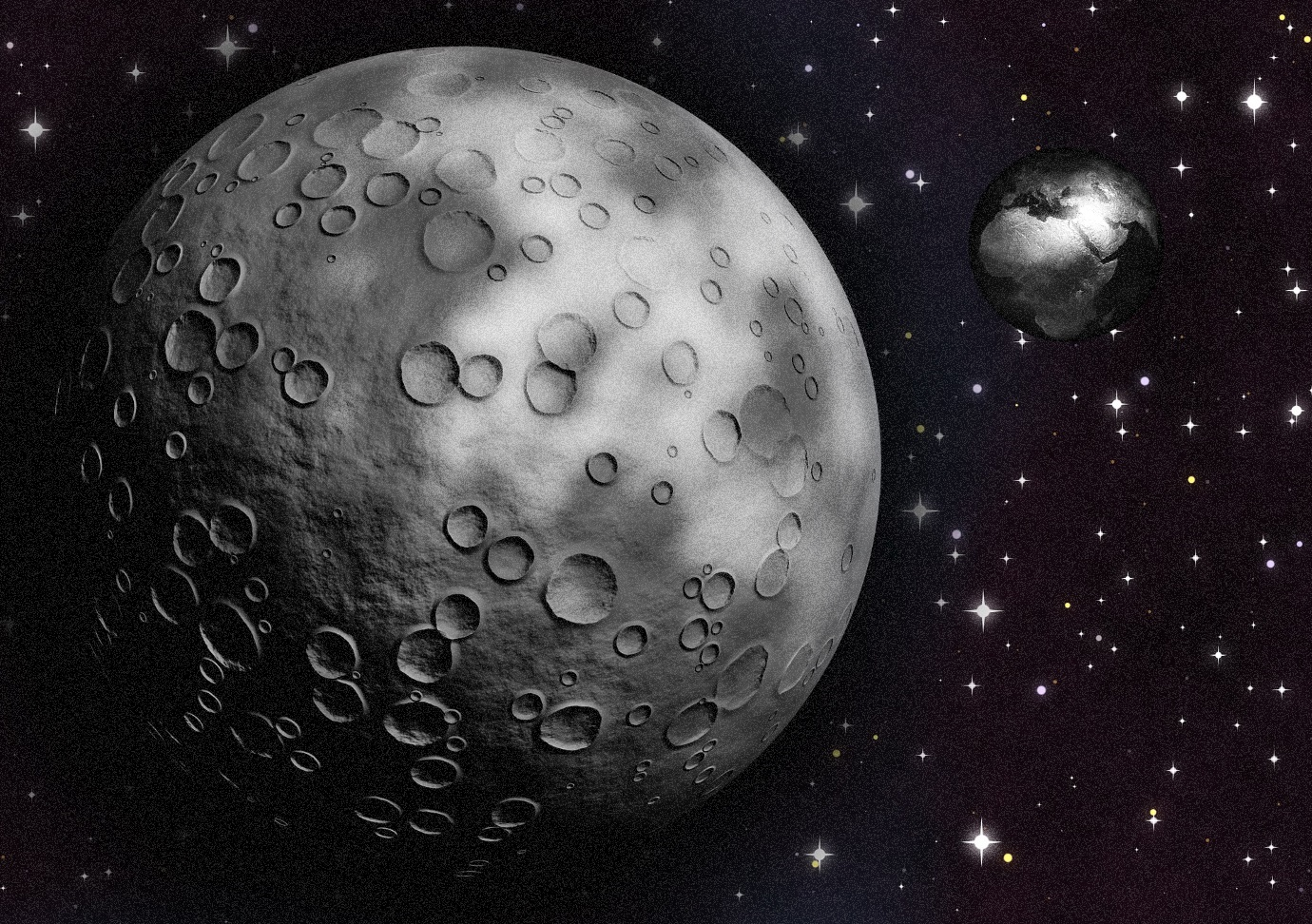 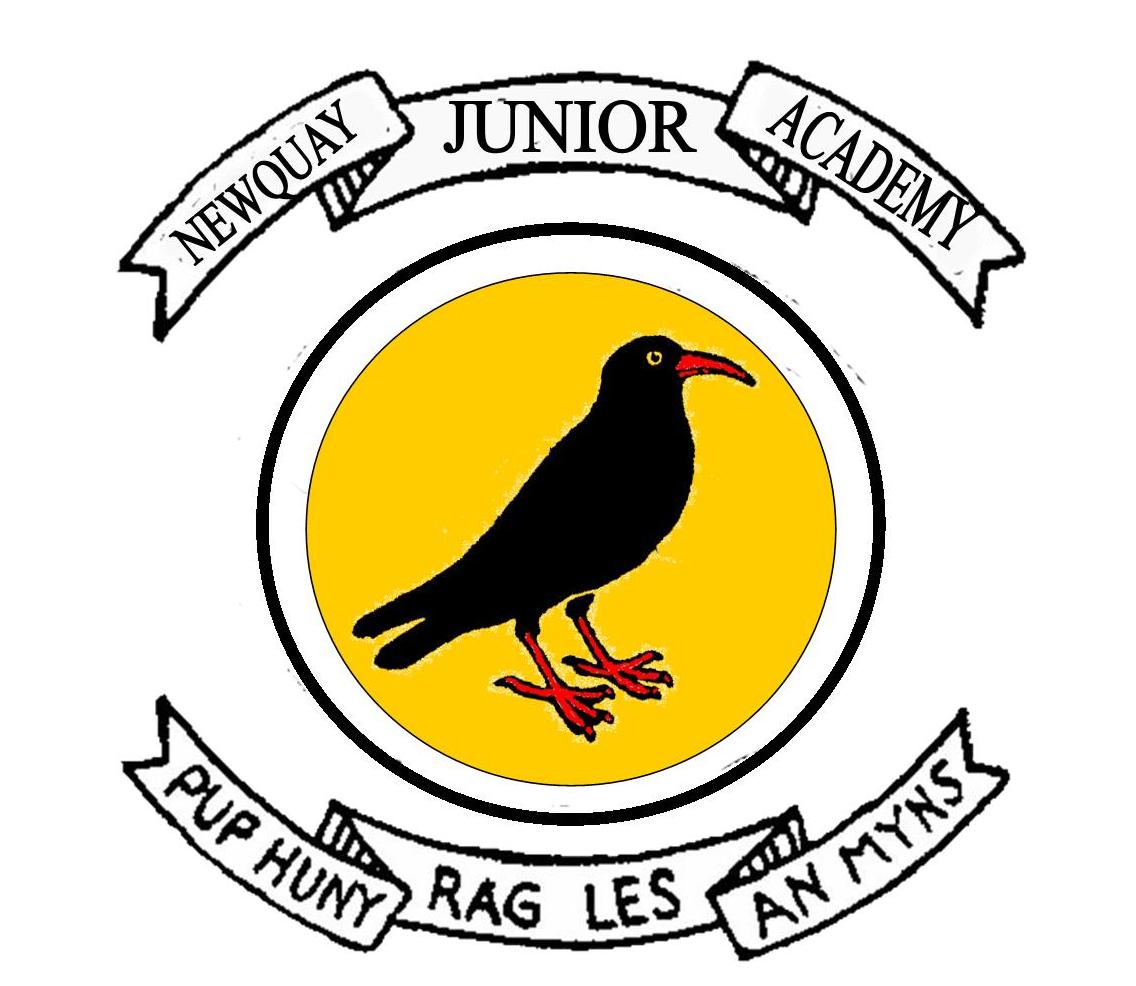 Contents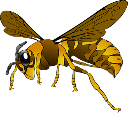 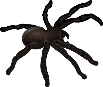 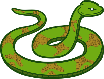 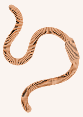 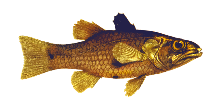 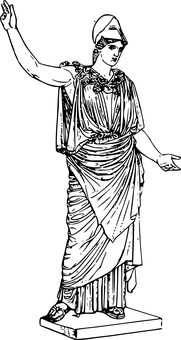 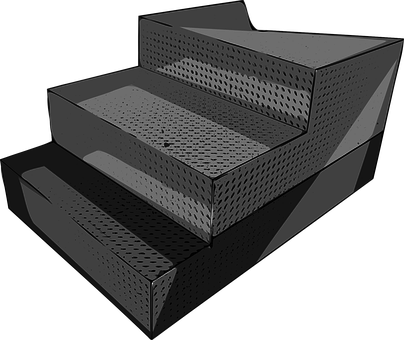 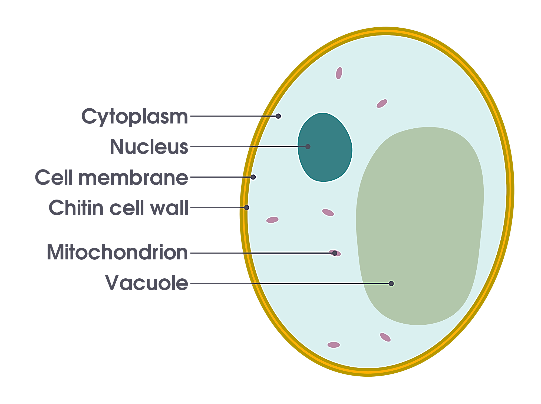 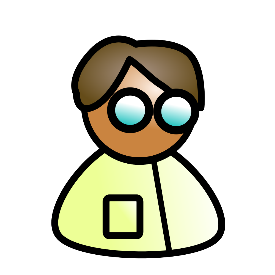 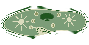 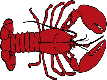 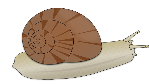 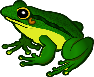 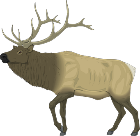 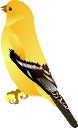 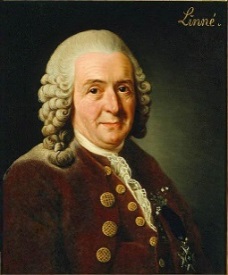 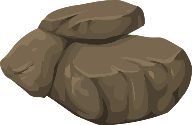 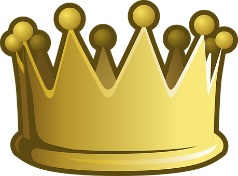 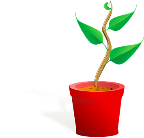 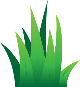 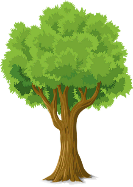 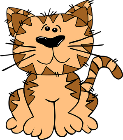 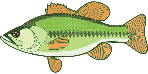 1 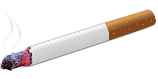 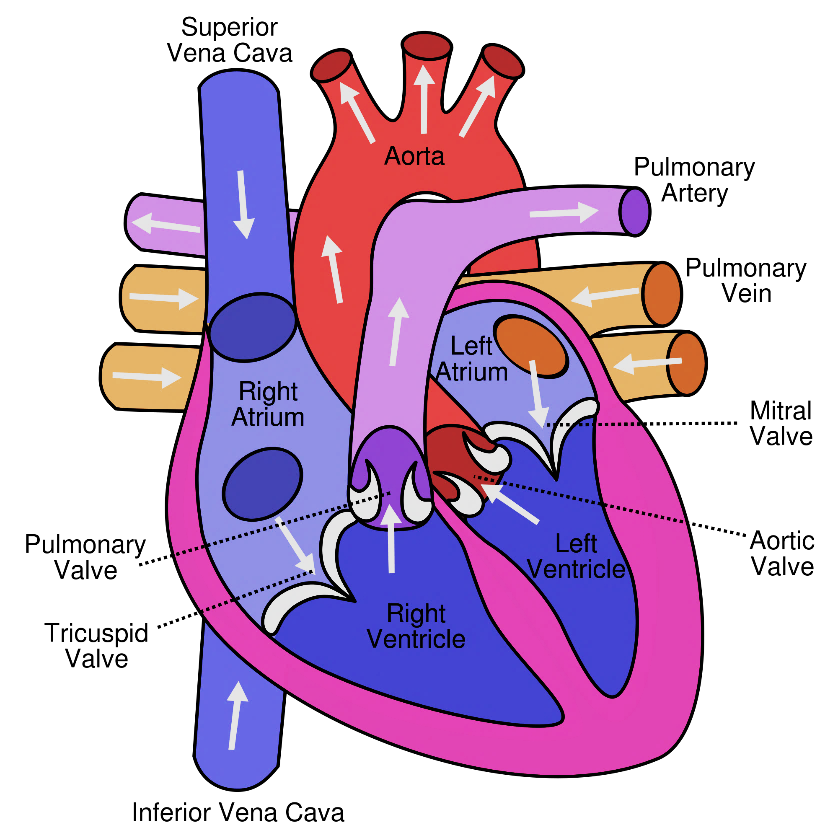 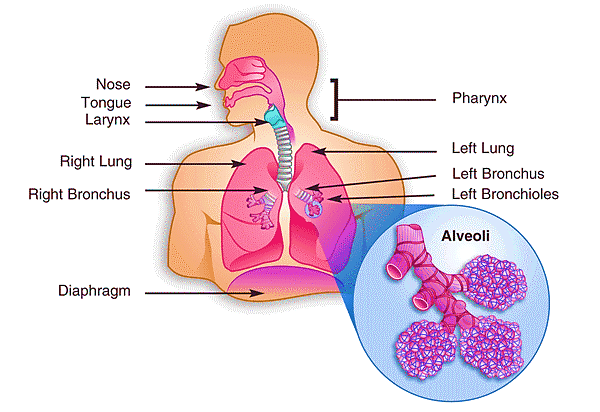 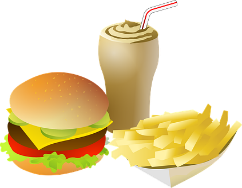 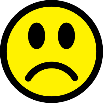 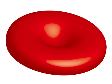 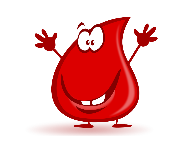 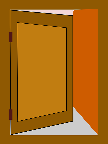 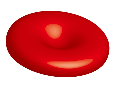 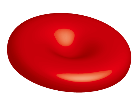 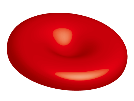 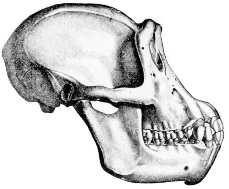 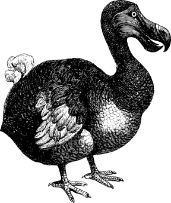 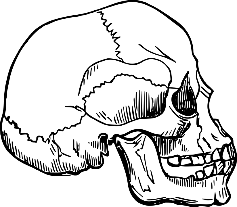 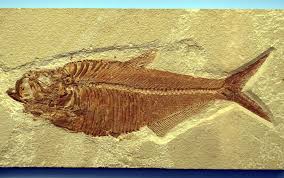 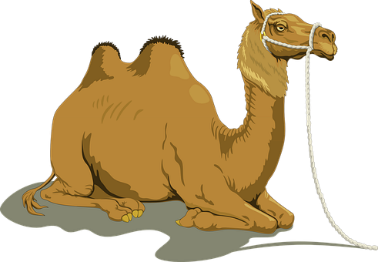 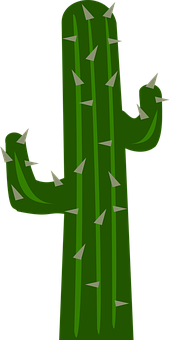 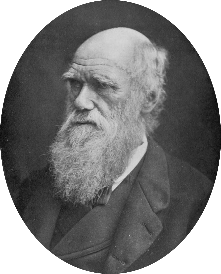 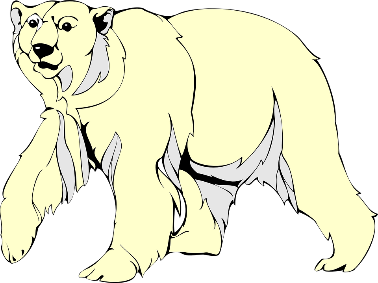 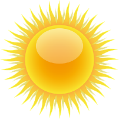 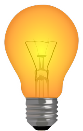 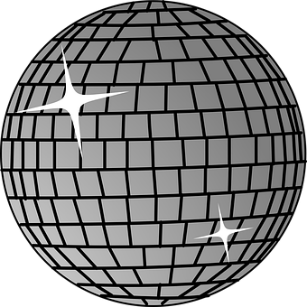 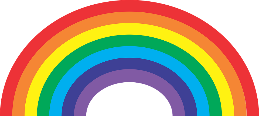 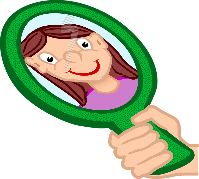 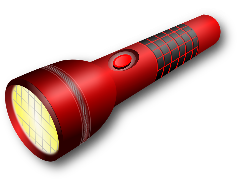 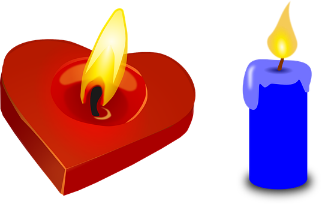 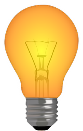 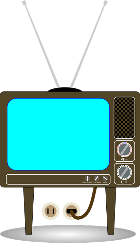 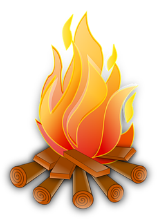 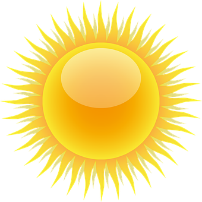 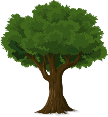 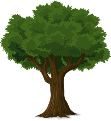 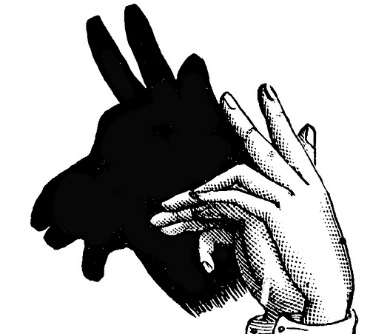 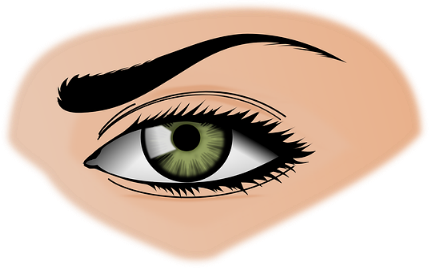 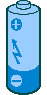 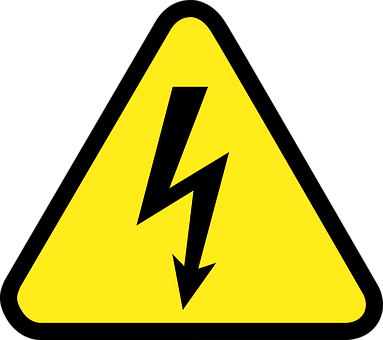 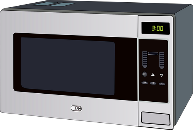 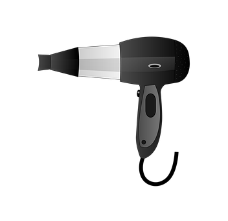 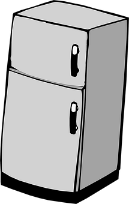 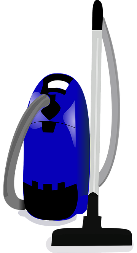 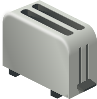 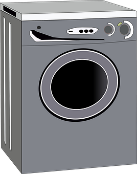 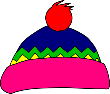 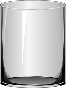 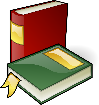 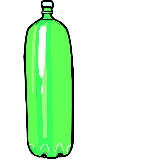 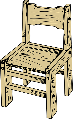 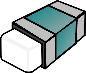 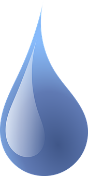 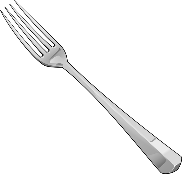 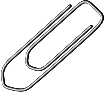 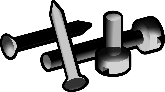 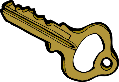 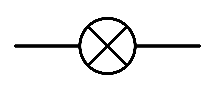 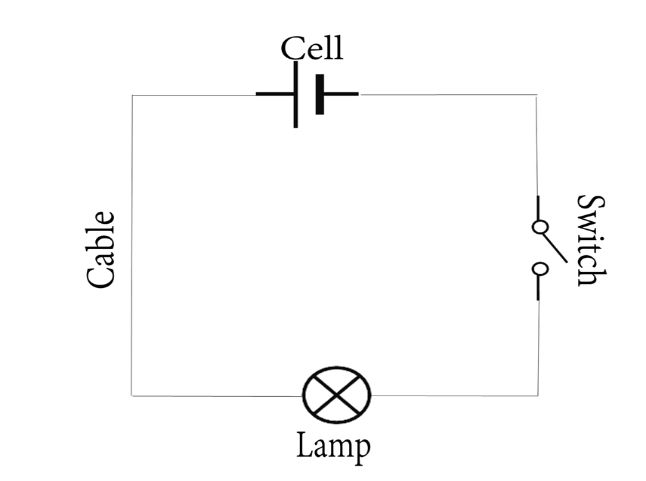 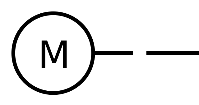 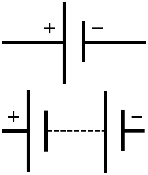 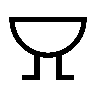 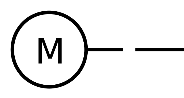 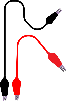 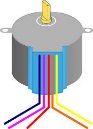 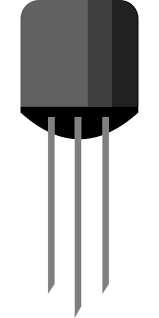 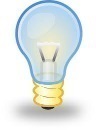 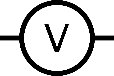 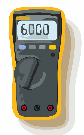 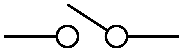 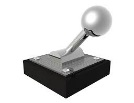 Classificationp3The Circulatory and Respiratory Systemp4Evolutionp5Lightp6Electricityp7